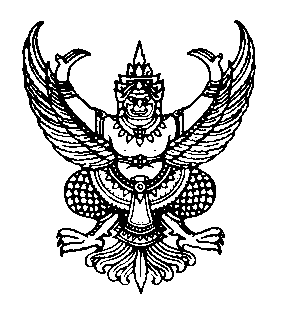  		 		   ประกาศเทศบาลตำบลเขาชุมทองเรื่อง  ประกาศใช้เทศบัญญัติเทศบาลตำบลเขาชุมทอง          เรื่อง การควบคุมสถานที่จำหน่ายอาหารและสถานที่สะสมอาหาร พ.ศ.๒๕๖๒ 		ด้วยสภาเทศบาลตำบลเขาชุมทองได้มีมติเห็นชอบให้ตราร่างเทศบัญญัติเทศบาลตำบลเขาชุมทอง เรื่อง การควบคุมสถานที่จำหน่ายอาหารและสถานที่สะสมอาหาร พ.ศ.... ในคราวประชุมสภาเทศบาลตำบลเขาชุมทอง สมัยวิสามัญ สมัยที่ ๑ ครั้งที่ ๑ ประจำปี พ.ศ. ๒๕๖๒ เมื่อวันที่ ๓๐ พฤษภาคม ๒๕๖๒ และนายอำเภอร่อนพิบูลย์ได้เห็นชอบร่างเทศบัญญัติดังกล่าวแล้ว ตามหนังสือ ที่ นศ ๐๐๓๗.๒๕/๑๑๓๕ ลงวันที่ ๑๓ มิถุนายน ๒๕๖๒ 		อาศัยอำนาจตามความในมาตรา ๖๓ แห่งพระราชบัญญัติเทศบาล พ.ศ.๒๔๙๖ เทศบาลตำบลเขาชุมทองจึงประกาศใช้เทศบัญญัติเทศบาลตำบลเขาชุมทอง เรื่อง การควบคุมสถานที่จำหน่ายอาหารและสถานที่สะสมอาหาร พ.ศ.๒๕๖๒ โดยให้ใช้บังคับได้เมื่อพ้นกำหนดเจ็ดวันนับแต่ได้ประกาศไว้โดยเปิดเผย ณ สำนักงานเทศบาลตำบลเขาชุมทอง		จึงประกาศให้ทราบโดยทั่วกัน		ประกาศ ณ วันที่    มิถุนายน พ.ศ.๒๕๖๒  				(นายไพโรจน์ อำนักมณี)                                                          นายกเทศมนตรีตำบลเขาชุมทอง-สำเนาคู่ฉบับ- 		 		      ประกาศเทศบาลตำบลเขาชุมทองเรื่อง  ประกาศใช้เทศบัญญัติเทศบาลตำบลเขาชุมทอง          เรื่อง การควบคุมสถานที่จำหน่ายอาหารและสถานที่สะสมอาหาร พ.ศ.๒๕๖๒ 		ด้วยสภาเทศบาลตำบลเขาชุมทองได้มีมติเห็นชอบให้ตราร่างเทศบัญญัติเทศบาลตำบลเขาชุมทอง เรื่อง การควบคุมสถานที่จำหน่ายอาหารและสถานที่สะสมอาหาร พ.ศ.... ในคราวประชุมสภาเทศบาลตำบลเขาชุมทอง สมัยวิสามัญ สมัยที่ ๑ ครั้งที่ ๑ ประจำปี พ.ศ. ๒๕๖๒ เมื่อวันที่ ๓๐ พฤษภาคม ๒๕๖๒ และนายอำเภอร่อนพิบูลย์ได้เห็นชอบร่างเทศบัญญัติดังกล่าวแล้ว ตามหนังสือ ที่ นศ ๐๐๓๗.๒๕/๑๑๓๕ ลงวันที่ ๑๓ มิถุนายน ๒๕๖๒ 		อาศัยอำนาจตามความในมาตรา ๖๓ แห่งพระราชบัญญัติเทศบาล พ.ศ.๒๔๙๖ เทศบาลตำบลเขาชุมทองจึงประกาศใช้เทศบัญญัติเทศบาลตำบลเขาชุมทอง เรื่อง การควบคุมสถานที่จำหน่ายอาหารและสถานที่สะสมอาหาร พ.ศ.๒๕๖๒ โดยให้ใช้บังคับได้เมื่อพ้นกำหนดเจ็ดวันนับแต่ได้ประกาศไว้โดยเปิดเผย ณ สำนักงานเทศบาลตำบลเขาชุมทอง		จึงประกาศให้ทราบโดยทั่วกัน		ประกาศ ณ วันที่     มิถุนายน พ.ศ.๒๕๖๒  				(นายไพโรจน์ อำนักมณี)                                                          นายกเทศมนตรีตำบลเขาชุมทอง